Ανακοίνωση του Δήμου Λαμιέων για τα  Προνοιακά Επιδόματα (3ο Δίμηνο/2015)Με αφορμή ερωτήματα δημοτών, για την μη καταβολή στους δικαιούχους του 3ου Διμήνου των Προνοιακών Επιδομάτων (Μαΐου- Ιουνίου), το Γραφείο Πρόνοιας και Προνοιακών Επιδομάτων του Τμήματος Κοινωνικής Πολιτικής και Μέριμνας του Δήμου Λαμιέων ανακοινώνει ότι οι προβλεπόμενες διαδικασίες ελέγχου και οριστικοποίησης έχουν ολοκληρωθεί από τις 20 Ιουνίου. Η καθυστέρηση της πληρωμής τους οφείλεται στο γεγονός, ότι το Υπουργείο Εργασίας δεν έχει καταθέσει, ακόμα, τα χρήματα λόγω της δυσμενούς οικονομικής κατάστασης.                                                                                                                              Από το Γραφείο Τύπου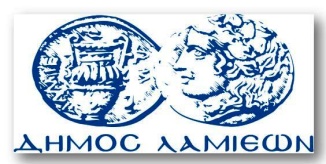         ΠΡΟΣ: ΜΜΕ                                                            ΔΗΜΟΣ ΛΑΜΙΕΩΝ                                                                     Γραφείου Τύπου                                                               & Επικοινωνίας                                                       Λαμία, 17/7/2015